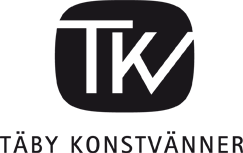 Ungdomsstipendium 2023________________________________________________________________________Föreningen Täby Konstvänner utlyser stipendium för unga konststuderande som är högst 22 år och som har anknytning till Täby.Stipendiet är på 5000 kronor och delas ut på Täby Konstvänners årsmöte den 1april 2023.Den som får stipendiet bör kunna ställa ut några av sina verk under den då pågående utställningsperioden 18/3-1/4 på Täby Kulturcentrum, Karby Gård.Ansökan ska ha inkommit senast den 24 februari 2023 och innehålla:Kort personbeskrivning, information om konstutbildning, tekniker och anknytningen till Täby. Bilder på konstverk och teknik per bild. Högst sex bilder. Maila bilderna i JPEG format.Juryn, som består av Täby Konstvänners styrelse, kommer att meddela vem som får årets stipendium i veckan innan (v 10) utställningsperioden.Frågor kan ställas till:Lottie Falkenberglottie.falkenberg.cf@gmail.comMobil. 070-292 08 89Ansökningshandlingarna skickas till:lottie.falkenberg.cf@gmail.comVälkommen med din ansökan!                                  Täby Konstvänner 2023-01-25Information om stipendiet finns även på Täby Konstvänners hemsida.